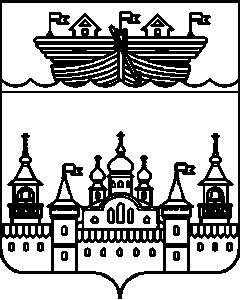 СЕЛЬСКИЙ СОВЕТ ЕГОРОВСКОГО СЕЛЬСОВЕТАВОСКРЕСЕНСКОГО МУНИЦИПАЛЬНОГО РАЙОНАНИЖЕГОРОДСКОЙ ОБЛАСТИРЕШЕНИЕ  26 ноября 2020 года	№ 51О проведении публичных слушаний по проекту решения сельского Совета Егоровского сельсовета Воскресенского муниципального района Нижегородской области «О бюджете Егоровского сельсовета на 2021 год и на плановый период 2022 и 2023 годов В соответствии со статьей 28 Федерального закона от 6 октября 2003 года № 131 – ФЗ «Об общих принципах организации местного самоуправления в Российской Федерации», Положением о порядке организации и проведения публичных слушаний в Егоровском сельсовете Воскресенского муниципального района Нижегородской области, сельский Совет Егоровского сельсовета решил:1.Провести публичные слушания в Егоровском сельсовете по проекту решения сельского Совета Егоровского сельсовета Воскресенского муниципального района Нижегородской области «О бюджете Егоровского сельсовета на 2021 год и на плановый период 2022 и 2023 годов» 10 декабря 2020 года, начало 16-00 час, место проведения: д.Егорово, ул. Центральная д. 1, администрация Егоровского сельсовета.2.Обнародовать прилагаемый проект решения сельского Совета Егоровского сельсовета Воскресенского муниципального района Нижегородской области «О бюджете Егоровского сельсовета на 2021 год и на плановый период 2022 и 2023 годов», для массового обсуждения населением Егоровского сельсовета, определить, что письменные предложения и замечания по данному проекту принимаются в течении пятнадцати дней с момента обнародования по адресу д.Егорово, ул. Центральная д. 1, здание Егоровской сельской администрации, т.3-56-42.3.Назначить ответственным за подготовку и проведение публичных слушаний – главу местного самоуправления  Миронова В.Б.4.Назначить заседание сельского Совета Егоровского сельсовета по вопросу принятия решения сельского Совета Егоровского сельсовета Воскресенского муниципального района Нижегородской области «О бюджете Егоровского сельсовета на 2021 год и на плановый период 2022 и 2023 годов» на 25 декабря 2020 года, начало 09-00, место проведения администрация Егоровского сельсовета.5.Настоящее решение обнародовать на информационном стенде администрации Егоровского сельсовета, опубликовать на официальном сайте администрации Воскресенского муниципального района Нижегородской области в информационно-телекоммуникационной сети Интернет.6. Контроль за исполнением настоящего решения оставляю за собой.7. Настоящее решение вступает в силу с момента его обнародования.Глава местного самоуправления	В.Б.Миронов